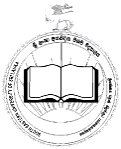 South Eastern University International Arts Research Symposium SEUIARS – 2021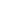 